هُواللّه-الهی الهی ايّد عبادک المخلصين علی الثّبوت…عبدالبهاءاصلی فارسی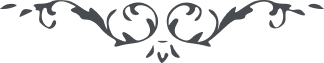 هُواللّه الهی الهی ايّد عبادک المخلصين علی الثّبوت علی ميثاقک العظيم ثمّ احفظهم فی صون حمايتک من کلّ ظلوم و زنيم و معتد اثيم و اعل بهم کلمتک بين العالمين و انشر بهم حکمتک فی کلّ اقليم شاسعة الارجاء             انّک انت القويّ القدير   عبدالبهاء عبّاس 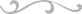 